Lesson PlanSolving Absolute Value InequalitiesSC College and Career-Ready Standard Addressed: FA.AREI.3* Solve linear equations and inequalities in one variable, including equations with coefficients represented by letters.In this lesson students will learn to solve absolute value equations algebraically and graphically.Video Introduction: To begin the lesson, watch a YouTube video by James Sousa on solving absolute value equations stop the video at the 6:20 mark. Graphing absolute value equations using the graphing calculator can be covered in the next lesson. (This video link is available from Mathispower4u by James Sousa is licensed under a Creative Commons Attribution-ShareAlike 3.0 Unported License..)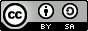 Whole Group Practice:Allow students to solve some examples of absolute value inequalities algebraically. |2x +3| = 7	2. 2|5x-3| = 14		3. |x-5| = -8If students need to watch additional examples after attempting to solve a couple of problems, use this link from MyOpenMath.com to locate additional videos. Journaling:Ask student to reflect on the lesson and make a list similarities and differences between solving and interpreting absolute value equations and solving and interpreting linear equations.Individual or Paired Classwork or Homework:Classwork/homework is available through MyOpenMath.com. Provide students with the information below so they can access the classwork/homework or create your own course in MyOpenMath.com by copying this course “OER Algebra.” RegisteringAt the Login page, if you are not currently registered as a student, click the "Register as a New Student" link. You will be asked to provide:A username. Your school may require something specific, like your student ID number.A password. You're asked to enter this twice.Your Firstname (Given name) and Lastname (Surname)Your email addressYou'll have the option to request an email notification when you receive a new message in the system.To enroll in the course, enter the Course ID: 32437 and the Enrollment key 232018When you click "Sign Up", you will be taken back to the Login page so you can log inAssign the classwork/homework by working in pairs or individually. Note: Materials from myopenmath.com are for open use. See myopenmath.com for more information. You will need to sign up for an account to access the materials.